Bai Li PingDr. Bai received her Bachelor and Master degrees from Liaoning University of Traditional Chinese Medicine in 2001 and 2004, respectively. She obtained her PhD degree from Hong Kong Baptist University in 2008. She has been in The Institute of Scientific and Industrial Research (SANKEN), Osaka University, Japan, as a visiting research scholar carrying out the G-quadruplex DNA-binding study of benzophenanthridine alkaloids from October 2006 to January 2007. After graduation, she joined School of Chinese Medicine, Hong Kong Baptist University as a research assistant in 2008, senior research assistant in 2009 and research associate in 2010. In September 2011, she moved to State Key Laboratory of Quality Research in Chinese Medicine, Macau University of Science and Technology as an assistant professor. She was promoted to be an associate professor in July 2015.Dr. Bai’s research fields include bioorganic chemistry, and natural products chemistry. Her research focuses on bioactive ingredients in traditional Chinese medicines (TCM), structural modification of bioactive small molecules, and pharmacodynamic evaluations, design and synthesis of novel sphingolipids, and their application in the field of pharmaceutical preparations, and quality standards of TCM. She was also engaged in the project of Authentication of the 31 Species of Toxic and Potent Chinese Materia Medica by Microscopic Technique in Hong Kong. She has published research papers in SCI journals including European Journal of Medicinal Chemistry, Organic Letters, Bioorganic Chemistry, Journal of Natural Products, Journal of Organic Chemistry, Biomedicine & Pharmacotherapy, Pharmaceuticals, Frontiers in Plant Science, and Frontiers in Chemistry. She has obtained 18 international patent approvals (including 5 U.S. patent approval) so far. Her research was financially supported by Macao Science and Technology Development Fund, and The Macao Foundation. As a co-investigator, she also participated in research projects financially supported by Faculty Research Grants from Hong Kong Baptist University, National Natural Science Foundation of China, and Natural Science Foundation of Guangdong Province.Teaching and Research Areas:Teaching subjects: Natural Products Chemistry, Prospect and Progress in Chinese Medicine Research, Selected Topics of Chemistry of Chinese Materia Medica, Experimental Techniques in Natural Products Chemistry Research; Honor ProjectResearch Areas: Bioorganic and Medicinal Chemistry, Natural Products ChemistryAcademic Qualifications2008.9         Ph.D., Hong Kong Baptist University, Hong Kong2004.7         M. Sc., Liaoning University of Traditional Chinese Medicine, Shenyang, China2001.7         B. Sc., Liaoning University of Traditional Chinese Medicine, Shenyang, China Teaching ExperienceRepresentative Publications (*: Corresponding authors; #: Co-first authors)Meng, Jie-Ru; Liu, Jiazheng; Fu, Lu; Shu, Tong; Yang, Lingzhi; Zhang, Xueji*; Jiang, Zhi-Hong*; Bai, Li-Ping*. Anti-Entry Activity of Natural Flavonoids Against SARS-CoV-2 by Targeting Spike RBD. Viruses, 2023, 15, 160.Zhang, Hui-Xia#; Qin, Jian-Feng#; Sun, Jian-Feng; Pan, Yu; Yan, Tongmeng; Wang, Cai-Yun; Bai, Li-Ping; Zhu, Guo-Yuan; Jiang, Zhi-Hong*; Zhang, Wei*. Selective chemical labeling strategy for oligonucleotides determination: a first application to full-range profiling of transfer RNA modifications. Analytical Chemistry, 2023, in press.Liu, Jiazheng#; Meng, Jieru#; Li, Runfeng#; Jiang, Haiming; Fu, Lu; Xu, Ting; Zhu, Guo-Yuan; Zhang, Wei; Gao, Jin; Jiang, Zhi-Hong*; Yang, Zi-Feng*; Bai, Li-Ping*. Integrated Network Pharmacology Analysis, Molecular Docking, LC-MS Analysis and Bioassays Revealed the Potential Active Ingredients and Underlying Mechanism of Scutellariae Radix for COVID-19. Frontiers in Plant Science, 2022, 13,988655,DOI: 10.3389/fpls.2022.988655.Zheng, Zhiyuan#; Xu, Ting#; Liu, Zhiyang; Tian, Wenyue; Jiang, Zhi-Hong; Zhu, Guo-Yuan; Li, Ting; Gao, Jin; Bai, Li-Ping*. Cryptolepine supresses breast adenocarcinoma via inhibition of HIF-1 mediated glycolysis. Biomedicine & Phamarmacotherapy, 2022, 153, 113319.Wu, Xu-Jia; Cao, Dai; Chen, Fei-Long; Shen, Rong-Sheng; Gao, Jin; Bai, Li-Ping; Zhang, Wei; Jiang, Zhi-Hong*; Zhu, Guo-Yuan*. Chlorfortunoids A and B, Two Sesquiterpenoid Dimers Possessing Dispiro[4,2,5,2]pentadecane-6,10,14-tren Moiety from Chloranthus fortunei. ACS Omega, 2022, 7, 35063-35068.Hao, Mengyao; Fu, Rong; Tai, Juan; Yuan, Xia; Wang, Mingjin; Jiang, Huimin; Ji, Ming; Lai, Fangfang; Xue, Nina; Chen, Yang; Rao, Shuan; Bai, Li-Ping; Zhu, Yi-Zhun; Lv, Xiao-Xi*; Chen, Xiaoguang*; Jin, Jing*. S1pr1 serves as a viable drug target against pulmonary fibrosis by increasing the integrity of the endothelial barrier of the lung, Acta Pharmaceutica Sinica B, 2022, in press, https://doi.org/10.1016/j.apsb.2022.10.006.Yin, Tianpeng; Yu, Yi; Liu, Qinghua; Zhu, Guoyuan; Bai, Li-Ping; Zhang, Wei*; Jiang, Zhi-Hong*. 13C-NMR-based MixONat strategy coupled with 2D NMR for rapid dereplication and identification of new secondary metabolites from Aloe vera. Journal of Food Composition and Analysis, 2022, 115, 104975.Lu, Jing-Guang; Wang, Yingwei; Yang, Ming-Rong; Wang, Cai-Yun; Meng, Jieru; Liu, Jiazheng; Yang, Zi-Feng; Wu, Kongsong; Bai, Li-Ping*; Zhu, Guo-Yuan*; Jiang, Zhi-Hong*. Structures, Biomimetic Synthesis, and Anti-SARS-CoV-2 Activity of Two Pairs of Enantiomeric Phenylpropanoid-Conjugated Pro-toberberine Alkaloids from the Rhizomes of Corydalis decumbens. Archives of Pharmacal Research, 2022, doi: 10.1007/s12272-022-01401-6.Wu, Yanqi; Bai, Li-Ping; Ye, Chengfu; Guan, Yuhong; Yan, Kunming; Chen, Hui; Jiang Zhi-Hong*.  Novel miniaturized fluorescence loop-mediated isothermal amplification detection system for rapid on-site virus detection. Frontiers in Bioengineering and Biotechnology, 2022, 10, 964244.Shen, Rong-Sheng; Cao, Dai; Chen, Fei-Long; Wu, Xu-Jia; Gao, Jin; Bai, Li-Ping; Zhang, Wei; Jiang, Zhi-Hong*; Zhu, Guo-Yuan*. New monoterpene-conjugated phenolic constituents from nutmeg and their autophagy modulating activities. Journal of Agricultural and Food Chemistry, 2022, 70(31), 9684-9693. Chen, Fei-Long; Liu, Dong-Li; Fu, Jing; Fu, Lu; Gao, Jin; Bai, Li-Ping, Zhang, Wei, Jiang, Zhi-Hong*; Zhu, Guo-Yuan*. Atrachinenynes A–D, four diacetylenic derivatives with unprecedented skeletons from the rhizomes of Atractylodes chinensis, New Journal of Chemistry, 2022, Doi:10.1039/D2NJ02149H.Kong, Lingkai#; Tian, Wenyue#; Liu, Zhiyan, Xu, Ting; Wen, Haoyue; Chen, Zihan; Gao, Jin; Bai, Li-Ping*. TfOH-Catalyzed Cascade C-H/N-H Chemo-regioselective Annulation of Indole-2-carboxamides with Benzoquinones for the Construction of Anticancer Tetracyclic Indolo[2,3-c]quinolinones. Journal of Organic Chemistry, 2022, 87, 7955-7967.Yin, Tianpeng; Yu, Yi; Liu, Qinghua; Mingyue Zhou; Zhu, Guo-Yuan; Bai, Li-Ping; Zhang, Wei*; Jiang, Zhi-Hong*. 2D NMR-based MatchNat Dereplication Enables Explosive Discovery of Novel Diterpenoid Alkaloids, Chinese Journal of Chemistry, 2022, 40,2169-2178.Xu, Ting#; Meng, Jieru#; Cheng, Wanqing; Liu, Jiazheng; Chu, Junyan; Zhang, Qian; Ma, Nannan; Bai, Li-Ping*; Guo, Yong*. Discovery of honokiol thioethers containing 1,3,4-oxadiazole moieties as potential α-glucosidase and SARS-CoV-2 entry inhibitors, Bioorganic and Medicinal Chemistry, 2022, 67, 116838.Liu, Qian-Bao#; Lu, Jing-Guang#; Jiang, Zhi-Hong*; Zhang, Wei; Li, Wen-Jia; Qian, Zheng-Ming; Bai, Li-Ping*. In situ chemical Profiling and imaging of cultured and natural Cordyceps sinensis by TOF-SIMS. Frontiers in Chemistry, 2022, 10, 862007, doi:10.3389/fchem.2022.862007. Xiao, Riping#; Lei, Kaiwai#; Kuok, Hioha#; Deng, Wende; Zhuang, Yuxing; Tang, Yanqing; Guo, Zhengyang; Qin, Hongyan*; Bai, Li-Ping*; Li, Ting*. Synthesis and identification of lithocholic acid 3-sulfate as RORγt ligand to inhibit Th17 cell differentiation. Journal of Leukocyte Biology, 2022, 112, 835-843.Wang, Yue; Wu, Xuan; Sun, Jianfeng; Wang, Caiyuan; Zhu, Guoyuan; Bai, Li-Ping; Jiang, Zhi-Hong*; Zhang, Wei*. Stripping voltammetric determination of cadmium and lead ions based on a bismuth oxide surface-decorated nanoporous bismuth electrode. Electrochemistry Communications, 2022, 136, 107233.Kong, Lingkai; Hu, Xueping; Bai, Li-Ping*. TBAI-Catalyzed Oxidative Coupling of Benzyl Ketones to Synthesize 2,3-Diary-1,4-Diketones in Water. ACS OMEGA, 2022, 7, 2337-2343.Kong, Lingkai; Meng, Jieru; Tian, Wenyue; Liu, Jiazheng; Hu, Xueping; Jiang, Zhi-Hong; Zhang, Wei; Li, Yanzhong*; Bai, Li-Ping*. I2-Catalyzed Carbonylation of α-Methylene Ketones to Synthesize 1,2-Diaryl Diketones and Antiviral Quinoxalines in One Pot. ACS OMEGA, 2022, 7, 1380-1394.Chen, Fei-Long; Liu, Dong-Li; Fu, Jing; Yang, Ji; Bai, Li-Ping; Zhang, Wei; Jiang, Zhi-Hong*; Zhu Guo-Yuan*. (±)-Atrachinenins A–C, three pairs of caged C27 meroterpenoids from the rhizomes of Atractylodes Chinensis. Chinese Journal of Chemistry, 2022, 40, 460-466.Guo, Yong#; Meng, Jieru#; Liu, Jiazheng; Xu, Ting; Zheng, Zhiyuan; Jiang, Zhi-Hong; Bai Li-Ping*. Synthesis and biological evaluation of honokiol derivatives bearing 3-((5-phenyl-1,3,4-oxadiazol-2-yl)methyl)oxazol-2(3H)-ones as potential viral entry inhibitors against SARS-CoV-2. Pharmaceuticals, 2021, 14, 885.Guo, Yong; Enhua, Hou; Tingyu, Wen; Xiaoting, Yan; Meiyue, Han; Bai, Li-Ping; Xiangjing, Fu; Jifeng, Liu*; Shangshang, Qin*. Development of Membrane-Active Honokiol/Magnolol Amphiphiles as Potent Antibacterial Agents against Methicillin-Resistant Staphylococcus aureus (MRSA). Journal of Medicinal Chemistry, 2021, 64,12903-12916.Hu, Chun-Mei; Wang, Wen-Jing; Ye, Yuan-Na; Kang, Yu; Lin, Jing; Wu, Pan-Pan; Li, Dong-Li; Bai, Li-Ping; Xu, Xue-Tao; Li, Bao-Qiong; Zhang, Kun. Novel cinnamic acid mognolol derivatives as potent α-glucosidase and α-amylase inhibitors: Synthesis, in vitro and in silico studies. Bioorganic Chemistry, 2021, 116, 105291.Xu, Ting; Tian Wenyue; Zhang, Qian; Liu Jiazheng; Liu, Zhiyan; Jin, Jing; Guo, Yong*; Bai, Li-Ping*. Novel 1,3,4-thiadiazole/oxadiazole-linked honokiol derivatives suppress cancer via inducing PI3K/Akt/mTOR-dependent autophagy. Bioorganic Chemistry, 2021, 115, 105257.Xin Liu; Jing Fu; Rong-Sheng Shen; Xu-Jia Wu; Ji Yang; Li-Ping Bai; Zhi-Hong Jiang*, Guo-Yuan Zhu*. Linderanoids A–O, dimeric sesquiterpenoids from the roots of Lindera aggregata (Sims) Kosterm. Phytochemistry, 2021, 191, 112924.Zheng, Zhiyuan#; Zhou, Zhongbo#; Zhang, Qiulong; Zhou, Xiaobo; Yang, Ji; Yang, Ming-Rong; Zhu, Guo-Yuan; Jiang, Zhi-Hong; Li, Ting; Lin, Qianyu; Bai, Li-Ping*. Non-classical Cardenolides from Calotropis gigantea Exhibit Anticancer Effect as HIF-1 Inhibitors. Bioorganic Chemistry, 2021, 109, 104740.Li, Yan#; Zhang, Huixia#; Luo, Wendi; Lam, Christopher Wai Kei; Wang, Caiyun; Bai, Li-Ping; Wong, Vincent Kam Wai; Zhang, Wei*; Jiang, Zhi-Hong*. Profiling ribonucleotide and deoxyribonucleotide pools perturbed by remdesivir in human bronchial epithelial cells. Frontiers in Pharmacology, 2021, 12, 647280.Liu, Xin; Yang, Ji; Fu, Jing; Xu, Pei-Lin; Xie, Tang-Gui; Bai, Li-Ping; Jiang, Zhi-Hong*, Zhu, Guo-Yuan*. Monoterpene-Flavonoid Conjugates from Sarcandra glabra and Their Autophagy Modulating Activities. Bioorganic Chemistry, 2021, 112, 104830.Zhong Shan#*; Bai, Li-Ping#; Liu, Xiaodong; Cai, Dieyi; Yau, Leefong; Huang, Chuqin; Zhang, Jiaqi; Lai, Kefang*; Zhong, Nanshan. Cough inhibition activity of Schisandra chinensis in guinea pigs. Journal of Medicinal Food, 2021, 24, 348-357.Liu, Xin; Jing, Fu; Yang, Ji; Huang, AnCheng; Li, Run-Feng; Bai, Li-Ping; Liu, Liang; Jiang, Zhi-Hong*; Zhu, Guo-Yuan*. Linderaggrenolides A–N, Oxygen-Conjugated Sesquiterpenoid Dimers from the Roots of Lindera aggregata. ACS Omega, 2021, 6, 5898-5909.Yang, Ji; Liu, Xin; Fu, Jing; Lyu, Hao-Yuan; Bai, Li-Ping; Jiang, Zhi-Hong*; Zhu, Guo-Yuan*. Calycindaphines A‒J, Daphniphyllum alkaloids from the roots of Daphniphyllum calycinum. RSC Advances, 2021, 11, 9057-9066.Wang, Ye; Zheng, Zhong; Yuan, Yang; Wang, Mengdan; Guo, Zixia; Jiang, Yuan-Ye*; Bai, Li-Ping*; Li, Yanzhong*. Cascade C-N Bond Cleavage of Amides / Intramolecular Amination Reactions: An Atom Economical Way to α-Cabolin-4-ones. Organic Chemistry Frontiers, 2020, 8, 579-583. Zhou, Xiaobo#; Xiao, Riping#; Chen, Ming; Bai, Li-Ping*. Synthesis of Uscharin Oxime Analogues and Their Biological Evaluation as HIF-1 Inhibitors. ChemistrySelect, 2020, 5, 12869.Li, Zheng; Qian, Zengting; Chen, Hongwei; Zhang, Huixia; Li, Yan; Wang, Caiyun; Bai, Li-Ping; Zhang, Wei*; Jiang, Zhi-Hong*. Similarity and specificity of traditional Chinese medicine formulas for the management of coronavirus disease 2019 and rheumatoid arthritis based on integrated network pharmacology.  ACS Omega, 2020, 5, 30519.Xu, Ting; Zheng, Zhiyuan; Guo, Yong*; Bai, Li-Ping*.  Semisynthesis of novel magnolol-based Mannich base derivatives that suppress cancer cells via inducing autophagy. European Journal of Medicinal Chemistry, 2020, 205, 112663.Huang, Qi; Zhang, Hui; Bai, Li-Ping, Law, Betty Yuen Kwan; Xiong, Haoming; Zhou, Xiaobo; Xiao, Riping; Qu, Yuan Qing; Mok, Simon Wing Fai; Liu, Liang*; Wong, Vicent Kam Wai*. Novel ginsenoside derivative 20(S)-Rh2E2 suppresses tumor growth and metastasis in vivo and in vitro via intervention of cancer cell energy metabolism, Cell Death and Disease 2020, 11, 621.Liu, Meixian; Li, Na; Zhang, Yida; Zheng, Zhiyuan; Zhuo, Yue; Sun, Baoqing; Bai, Li-Ping; Zhang, Mingming; Guo, Mingquan; Wu, Jianlin*. Characterization of Covalent Protein Modification by Triclosan in vivo and in vitro via Three-Dimensional Liquid Chromatography-Mass Spectrometry: New Insight into Its Adverse Effects. Environment International 2020, 136, 105423.Wang, Zhihua; Wu, Wenbo; Guan, Xiangchen; Guo, Shuang; Li, Chaowen; Niu, Ruixue; Gao, Jie; Jiang, Min; Bai, Li-Ping; Leung, Elaine Laihan; Hou, Yuanyuan*; Jiang, Zhi-Hong*; Bai,Gang*. Multiomic analysis revealed 20(s)-protopanaxatriol promotes the binding of P53 and DNA to regulate the antitumor network. Acta Pharmaceutica Sinica B, 2020,10(6), 1020-1035.Jin, Jing #*; Xue, Nina #; Liu, Yuan; Fu, Rong; Wang, Mingjin; Ji, Ming; Lai, Fangfang; Hu, Jinping; Wang, Xiaojian; Xiao, Qiong; Zhang, Xiaoying; Yin, Dali; Bai, Li-Ping; Chen, Liping *; Rao, Shuan *. A novel S1P1 modulator IMMH002 ameliorates psoriasis in multiple animal models, Acta Pharmaceutica Sinica B, 2020,10(2), 276-288.Chen, Qi; Liu, Juan; Zhuang, Yuxin; Bai, Li-Ping; Yuan, Qing; Zheng, Silin; Liao, Kangsheng; Khan, Md. Asaduzzaman; Wu, Qibiao; Luo, Cheng; Liu, Liang; Wang, Hui *; Li, Ting *. Identification of an IKKβ inhibitor for inhibition of inflammation in vivo and in vitro. Pharmacological Research, 2019, 149, 104440.Zhou, Xiaobo#; Chen, Li#; Jiang, Zhi-Hong; Chen, Xiao Yi; Luo, Pei*; Bai, Li-Ping*. Synthesis of 21-Alkylidenes and 21-Alkylol Analogues of Uscharin and Their Effects on Intracellular Calcium in Cardiac Cells. Chemistryselect 2019, 4 (19), 5512-5517.Liu, Xin; Yang, Ji; Yao, Xiaojun; Yang, Xing; Fu, Jing; Bai, Li-Ping; Liu, Liang; Jiang, Zhi-Hong*; Zhu, Guo-Yuan*. Linderalides A-D, Disesquiterpenoids Geranylbenzofuranone Conjugates from Lindera aggregate. J Org Chem 2019, 84 (12), 8242-8247.Liu, Juan; Bai, Li-Ping; Yang, Fen; Yao, Xiaojun; Lei, Kawai; Lam, Christopher Wai Kei; Wu, Qibiao; Zhuang, Yuxin; Xiao, Riping; Liao, Kangsheng; Kuok, Hioha; Li, Ting*; Liu, Liang*. Potent Antagonists of RORgammat, Cardenolides from Calotropis gigantea, Exhibit Discrepant Effects on the Differentiation of T Lymphocyte Subsets. Mol Pharm 2019, 16 (2), 798-807.Qin, Hong-Yan *; Kou, Jia-Xin; Rao, Zhi; Zhang, Guo-Qiang; Wang, Xiao-Hua; Bai, Li-Ping; Wei, Yu-Hui. N-acetyltransferase Activity Assay and Inhibitory Compounds Screening by Using Living Human Hepatoma HepaRG Cell Model. International Journal of Pharmacology 2019, 15 (2), 229-237.Fan, Dongsheng; Li, Ting; Zheng, Zhiyuan; Zhu, Guo-Yuan; Yao, Xiaojun; Jiang, Zhi-Hong*; Bai, Li-Ping*. Macrolide sesquiterpene pyridine alkaloids from the stems of Tripterygium regelii. Journal of Natural Medicines 2019, 73 (1), 23-33.Zhu, Guo-Yuan*; Yang, Ji; Yao, Xiaojun; Yang, Xing; Fu, Jing; Liu, Xin; Bai, Li-Ping; Liu, Liang; Jiang, Zhi-Hong*. (+/-)-Sativamides A and B, Two Pairs of Racemic Nor-Lignanamide Enantiomers from the Fruits of Cannabis sativa. Journal of Organic Chemistry 2018, 83 (4), 2376-2381.Zhou, Xiaobo#; Qu, Yuan Qing #; Zheng, Zhiyuan; Law, B. Yuen Kwan; Mok, S. Wing Fai; Jiang, Zhi-Hong*; Wong, V. Kam Wai*; Bai, Li-Ping*. Novel dauricine derivatives suppress cancer via autophagy-dependent cell death. Bioorganic Chemistry 2019, 83, 450-460.Sun, B.; Liang, Z.; Xie, B. P.; Li, R. T.; Li, L. Z.; Jiang, Z.-H.; Bai, Li-Ping; Chen, Jin Xiang*. Fluorescence sensing platform based on ruthenium(II) complexes as high 3S (sensitivity, specificity, speed) and "on-off-on" sensors for the miR-185 detection. Talanta 2018, 179, 658-667.Zhou, Xiao Bo#; Chen, Ming#; Zheng, Zhi Yuan; Zhu, Guo-Yuan; Jiang, Zhi-Hong*; Bai, Li-Ping*. Synthesis and evaluation of novel 12-aryl berberine analogues with hypoxia-inducible factor-1 inhibitory activity. RSC Advances 2017, 7 (43), 26921-26929.Yang, S. P.; Zhao, W.; Hu, P. P.; Wu, K. Y.; Jiang, Z.-H.; Bai, Li-Ping; Li, M. M.; Chen, J. X. Lanthanum-Based Metal-Organic Frameworks for Specific Detection of Sudan Virus RNA Conservative Sequences down to Single-Base Mismatch. Inorg Chem 2017, 56 (24), 14880-14887.Sun, B.; Zhao, H. Q.; Xie, B. P.; Bai, Li-Ping; Jiang, Z.-H.; Chen, Jin Xiang. Sequence-specific fluorometric recognition of HIV-1 ds-DNA with zwitterionic zinc(II)-carboxylate polymers. J Inorg Biochem 2017, 176, 17-23.Qiu, G. H.; Lu, W. Z.; Hu, P. P.; Jiang, Z.-H.; Bai, Li-Ping; Wang, T. R.; Li, M. M.; Chen, Jin Xiang*. A metal-organic framework based PCR-free biosensor for the detection of gastric cancer associated microRNAs. J Inorg Biochem 2017, 177, 138-142.Fan, Dongsheng; Zhou, Shuangyan; Zheng, Zhiyuan; Zhu, Guo-Yuan; Yao, Xiaojun; Yang, Ming Rong; Jiang, Zhi-Hong; Bai, Li-Ping*. New Abietane and Kaurane Type Diterpenoids from the Stems of Tripterygium regelii. International Journal of Molecular Sciences 2017, 18 (1), 147.Xie, B.-P.#; Qiu, G.-H.#; Hu, P.-P.; Liang, Z.; Liang, Y.-M.; Sun, B.; Bai, Li-Ping; Jiang, Z.-H.; Chen, Jin-Xiang*. Simultaneous detection of Dengue and Zika virus RNA sequences with a three-dimensional Cu-based zwitterionic metal–organic framework, comparison of single and synchronous fluorescence analysis. Sensors and Actuators B: Chemical 2017, 254, 1133-1140.Yan, Fenggen; Yang, Fen; Wang, Rui; Yao, Xiao Jun; Bai, Li-Ping; Zeng, Xing; Huang, J.; Wong, V. Kam Wain; Lam, C. W.; Zhou, Hua; Su, Xiaohui; Liu, Juan; Li, Ting*; Liu, Liang*. Isoliquiritigenin suppresses human T Lymphocyte activation via covalently binding cysteine 46 of IkappaB kinase. Oncotarget 2017, 8(21), 34223-34235.Wong, V. Kam Wai; Dong, Hang; Liang, Xu; Bai, Li-Ping; Jiang, Zhi-Hong; Guo, Y.; Kong, A. N. T.; Wang, R.; Kam, R. K. T.; Law, B. Yuen Kwan; Hsiao, W. W. L.; Chan, K. M.; Wang, Jing Rong; Chan, R. W. K.; Guo, J. R.; Zhang, W.; Yen, F. G.; Zhou, H.; Leung, E. L. H.; Yu, Z. L.; Liu, Liang*. Rh2E2, a novel metabolic suppressor, specifically inhibits energy-based metabolism of tumor cells. Oncotarget 2016, 7 (9), 9907-9924.Wang, Jing-Rong; Tong, Tian Tian; Yau, Lee Fong; Chen, Cheng Yu; Bai, Li-Ping; Ma, Jing; Hu, Ming; Liu, Liang; Jiang, Zhi-Hong. Characterization of oxygenated metabolites of ginsenoside Rg1 in plasma and urine of rat. J Chromatogr B Analyt Technol Biomed Life Sci 2016, 1026, 75-86.Parhira, Supawadee; Zhu, Guo-Yuan; Li, Ting; Liu, Liang; Bai, Li-Ping*; Jiang, Zhi-Hong*. Inhibition of IKK-beta by epidioxysterols from the flowers of Calotropis gigantea (Niu jiao gua). Chinese Medicine 2016, 11, 9.Parhira, Supawadee; Zhu, Guo-Yuan; Chen, Ming; Bai, Li-Ping*; Jiang, Zhi-Hong*, Cardenolides from Calotropis gigantea as potent inhibitors of hypoxia-inducible factor-1 transcriptional activity. Journal of Ethnopharmacology 2016, 194, 930-936.Li, Jin Xin; Sakata, A.; He, Han Ping; Bai, Li-Ping; Murata, A.; Dohno, C.; Nakatani, Kazuhiko*. Naphthyridine-Benzoazaquinolone: Evaluation of a Tricyclic System for the Binding to (CAG)(n) Repeat DNA and RNA. Chemistry-an Asian Journal 2016, 11 (13), 1971-1981.Li, Jin Xin; Matsumoto, J.; Bai, Li-Ping; Murata, A.; Dohno, C.; Nakatani, Kazuhiko*. A Ligand That Targets CUG Trinucleotide Repeats. Chemistry-a European Journal 2016, 22 (42), 14881-14889.Fan, Dong Sheng; Zhu, Guo-Yuan; Li, Ting; Jiang, Zhi-Hong*; Bai, Li-Ping*. Dimacrolide Sesquiterpene Pyridine Alkaloids from the Stems of Tripterygium regelii. Molecules 2016, 21 (9), 1146.Fan, Dong Sheng; Zhu, Guo-Yuan; Chen, Ming; Xie, Li Min; Jiang, Zhi-Hong; Xu, Liang; Bai, Li-Ping*. Dihydro-beta-agarofuran sesquiterpene polyesters isolated from the stems of Tripterygium regelii. Fitoterapia 2016, 112, 1-8.Fan, Dong Sheng; Parhira, Supawadee; Zhu, Guo-Yuan; Jiang, Zhi-Hong; Bai, Li-Ping*. Triterpenoids from the stems of Tripterygium regelii. Fitoterapia 2016, 113, 69-73.Chen, Cheng Yu; Bai, Li-Ping; Ke, Zhen Feng; Liu, Yan; Wang, Jing-Rong*; Jiang, Zhi-Hong*, G-Quadruplex DNA-binding quaternary alkaloids from Tylophora atrofolliculata. RSC Advances 2016, 6 (115), 114135-114142.Wang, Rui; Zhang, C. Y.; Bai, Li-Ping; Pan, Hui Dan; Shu, L. M.; Kong, A. N. T.; Leung, E. Lai Han; Liu, Liang; Li, Ting*. Flavonoids derived from liquorice suppress murine macrophage activation by up-regulating heme oxygenase-1 independent of Nrf2 activation. International Immunopharmacology 2015, 28 (2), 917-924.Wang, Jing-Rong; Yau, Lei-Fong; Tong, Tian-Tian; Feng, Qi-Tong; Bai, Li-Ping, Ma, Jing; Hu, Ming; Liu, Liang; Jiang, Zhi-Hong*. Characterization of Oxygenated Metabolites of Ginsenoside Rb1 in Plasma and Urine of Rat. Journal of Agricultural and Food Chemistry 2015, 63, 2689-2700.Zhu, G.-Y.; Yao, X. J.; Liu, L.; Bai, L.-P.*; Jiang, Z.-H.*, Alistonitrine A, a Caged Monoterpene Indole Alkaloid from Alstonia scholaris. Organic Letters 2014, 16 (4), 1080-1083.Zhu, G.-Y.; Chen, G. Y.; Liu, L.; Bai, L.-P.*; Jiang, Z.-H.*, C-17 Lactam-Bearing Limonoids from the Twigs and Leaves of Amoora tsangii. Journal of Natural Products 2014, 77 (4), 983-989.Zhu, G.-Y.; Bai, L.-P.; Liu, L.*; Jiang, Z.-H.*, Limonoids from the fruits of Melia toosendan and their NF-kappa B modulating activities. Phytochemistry 2014, 107, 175-181.Yang, Z. F.#; Bai, L.-P. #; Huang, W. B.; Li, X. Z.; Zhao, S. S.; Zhong, N. S.*; Jiang, Z.-H.*, Comparison of in vitro antiviral activity of tea polyphenols against influenza A and B viruses and structure-activity relationship analysis. Fitoterapia 2014, 93, 47-53.Parhira, S.; Zhu, G.-Y.; Jiang, R. W.; Liu, L.; Bai, L.-P.*; Jiang, Z.-H.*, 2 '-Epi-uscharin from the Latex of Calotropis gigantea with HIF-1 Inhibitory Activity. Scientific Reports 2014, 4, 4748.Parhira, S.; Yang, Z. F.; Zhu, G.-Y.; Chen, Q. L.; Zhou, B. X.; Wang, Y. T.; Liu, L.; Bai, L.-P.*; Jiang, Z.-H.*, In Vitro Anti-Influenza Virus Activities of a New Lignan Glycoside from the Latex of Calotropis gigantea. Plos One 2014, 9 (8), e104544.Law, B. Y. K.; Chan, W. K.; Xu, S. W.; Wang, J. R.; Bai, L.-P.; Liu, L.; Wong, V. K. W., Natural small-molecule enhancers of autophagy induce autophagic cell death in apoptosis-defective cells. Scientific Reports 2014, 4.Bai, L.-P.; Liu, J.; Han, L.; Ho, H. M.; Wang, R. X.; Jiang, Z.-H.*, Mass spectrometric studies on effects of counter ions of TMPyP4 on binding to human telomeric DNA and RNA G-quadruplexes. Analytical and Bioanalytical Chemistry 2014, 406 (22), 5455-5463.Bai, L.-P.; Hagihara, M.; Nakatani, K.; Jiang, Z.-H.*, Recognition of Chelerythrine to Human Telomeric DNA and RNA G-quadruplexes. Scientific Reports 2014, 4, 6767.Bai, L.-P.; Ho, H. M.; Ma, D. L.; Yang, H.; Fu, W. C.; Jiang, Z.-H.*, Aminoglycosylation Can Enhance the G-Quadruplex Binding Activity of Epigallocatechin. Plos One 2013, 8 (1), e53962.Yang, W. G.; Wong, Y.; Ng, O. T. W.; Bai, L.-P.; Kwong, D. W. J.; Ke, Y.; Jiang, Z.-H.; Li, H. W.*; Yung, K. K. L.*; Wong, M. S.*, Inhibition of Beta-Amyloid Peptide Aggregation by Multifunctional Carbazole-Based Fluorophores. Angewandte Chemie-International Edition 2012, 51 (8), 1804-1810.He, H.; Bai, L.-P.; Jiang, Z.-H.*, Synthesis and human telomeric G-quadruplex DNA-binding activity of glucosaminosides of shikonin/alkannin. Bioorganic & Medicinal Chemistry Letters 2012, 22 (4), 1582-1586.Man, B. Y. W.; Chan, H. M.; Leung, C. H.; Chan, D. S. H.; Bai, L.-P.; Jiang, Z.-H.; Li, H. W.; Ma, D. L.*, Group 9 metal-based inhibitors of beta-amyloid (1-40) fibrillation as potential therapeutic agents for Alzheimer's disease. Chemical Science 2011, 2 (5), 917-921.Ma, D. L.; Kwan, M. H. T.; Chan, D. S. H.; Lee, P.; Yang, H.; Ma, V. P. Y.; Bai, L.-P.; Jiang, Z.-H.; Leung, C. H., Crystal violet as a fluorescent switch-on probe for i-motif: label-free DNA-based logic gate. Analyst 2011, 136 (13), 2692-2696.Dong, H.#; Bai, L.-P. #; Wong, V. K. W.; Zhou, H.; Wang, J. R.; Liu, Y.; Jiang, Z.-H.*; Liu, L.*, The in Vitro Structure-Related Anti-Cancer Activity of Ginsenosides and Their Derivatives. Molecules 2011, 16 (12), 10619-10630.Chan, D. S. H.; Yang, H.; Kwan, M. H. T.; Cheng, Z.; Lee, P.; Bai, L.-P.; Jiang, Z.-H.; Wong, C. Y.; Fong, W. F.; Leung, C. H.*; Ma, D. L.*, Structure-based optimization of FDA-approved drug methylene blue as a c-myc G-quadruplex DNA stabilizer. Biochimie 2011, 93 (6), 1055-1064.Chu, C.; Xia, L.; Bai, L.-P.; Li, Q.; Li, P.; Chen, H. B.; Zhao, Z. Z.*, Authentication of the 31 Species of Toxic and Potent Chinese Materia Medica by Light Microscopy, Part 3: Two Species of T/PCMM from Flowers and Their Common Adulterants. Microscopy Research and Technique 2009, 72 (6), 454-463.Xia, L.; Bai, L.-P.; Chu, C.; Li, P.; Jiang, Z.-H.; Zhao, Z. Z.*, Authentication of the 31 species of Toxic and Potent Chinese Materia Medica (T/PCMM) by microscopic technique, Part 2: Three species of seed T/PCMM. Microscopy Research and Technique 2008, 71 (4), 325-333.Bai, L.-P.; Hagihara, M.; Jiang, Z.-H.*; Nakatani, K.*, Ligand Binding to Tandem G Quadruplexes from Human Telomeric DNA. ChemBioChem 2008, 9 (16), 2583-2587.Bai, L.-P.; Cai, Z. W.; Zhao, Z. Z.; Nakatani, K.; Jiang, Z.-H.*, Site-specific binding of chelerythrine and sanguinarine to single pyrimidine bulges in hairpin DNA. Analytical and Bioanalytical Chemistry 2008, 392 (4), 709-716.Xia, L.; Bai, L.-P.; Yi, L.; Liu, B. B.; Chu, C.; Liang, Z. T.; Li, P.; Jiang, Z.-H.; Zhao, Z. Z.*, Authentication of the 31 species of toxic and potent chinese materia medica (T/PCMM) by microscopic technique, part 1: Three kinds of toxic and potent animal CMM. Microscopy Research and Technique 2007, 70 (11), 960-968.Long, Y. H. #; Bai, L.-P. #; Qin, Y.; Pang, J. Y.; Chen, W. H.; Cai, Z. W.; Xu, Z. L.; Jiang, Z.-H., Spacer length and attaching position-dependent binding of synthesized protoberberine dimers to double-stranded DNA. Bioorganic & Medicinal Chemistry 2006, 14 (13), 4670-4676.Bai, L.-P.; Zhao, Z. Z.; Cai, Z. W.; Jiang, Z.-H.*, DNA-binding affinities and sequence selectivity of quaternary benzophenanthridine alkaloids sanguinarine, chelerythrine, and nitidine. Bioorganic & Medicinal Chemistry 2006, 14 (16), 5439-5445.Bai, L.-P.; Jiang, H.; Kang, T.; Zhang, H.; Jiang, Z.-H.; Zhao, Z.*, Pharmacognostical Evaluation of Arctii Fructus (5): Chemical Constituents from Fruits of Amorpha fruticosa L. Natural Medicines (The present journal name: Journal of Natural Medicines) 2004, 58, 275-277.BooksLi-Ping Bai (Assistant Editor). in L. He & Z.-H. Jiang (Editor) Resources Chemistry of Natural Products (天然產物資源化學). Science Press, Beijing, 2008.Li-Ping Bai (Assistant Editor). in Z.Z. Zhao & Y.S. Li (Editor) Authentication of One Hundred of Chinese Medicines. Wan Li Book Co., Ltd., Hong Kong, 2008. Li-Ping Bai (Assistant Editor). in Z.Z. Zhao & P.G. Xiao (Editor) Encyclopedia of Medicinal Plants (Traditional Chinese Version), Volumes 1-2. Hong Kong Jockey Club Institute of Chinese Medicine, Hong Kong, 2006. [China Outstanding Science Book Prize (for imported books)].Li-Ping Bai (Assistant Editor). in Z.Z. Zhao & Y.S. Li (Editor) Easily Confused Chinese Medicines in Hong Kong. Chinese Medicine Merchants Association Ltd., Hong Kong, 2005.Research Projects1) 2021.03-2023.03, Improvement of Quality Standard and Clinical Research of the new Chinese Patent Medicine “Jade Butterfly Freckle Removal Cream”, FDCT-GDST Joint Fund (FDCT project number 0043/2020/AGJ), MOP 1,048,000.00, PI2) 2022.08-2025.08, Design, synthesis and antitumor activity of novel VEGFR-2/ Aurora A dual-target inhibitors, Wuyi University-Hong Kong-Macau Joint R & D Fund Project (2021WGALH08), RMB 100,000.00, PI of Macau3) 2020.09-2023.09, Innovative drug research of novel S1P1 modulator for the treatment of idiopathic pulmonary fibrosis, FDCT-MOST Joint Fund (FDCT project number 0074/2019/AMJ), MOP 2,101,000.00, PI4) 2020.04-2021.04, Research and development of specially-effective Chinese medicines against novel coronavirus pneumonia, Macao Science and Technology Development Fund (FDCT project number 0064/2020/A), MOP 404,000.00, PI5) 2020.01-2023.01, Study on multi-dimensional quality control of six Chinese herbal medicines by combining artificial intelligence and multi-omics technologies, FDCT Key R & D research project (FDCT project number 0023/2019/AKP), MOP 8,000,000.00, Co-PI6) 2019.06-2022.06, Construction of Alkaline Spingomyelin-based Cationic Liposome and Application in Co-delivery of siRNA and Chemotherapy Drug, Macao Science and Technology Development Fund (FDCT project number 0004/2019/A1), MOP 2,700,000.00, Principal Investigator7) 2014.01-2018.01, Chemical Studies on Cardenolides in Calotropis Plants and Evaluation of Their Hypoxia Inducible Factor-1 (HIF-1) Inhibitory Activity, Macao Science and Technology Development Fund (FDCT project number 056/2013/A2), MOP 3,040,000.00, Principal Investigator8) 2012.06-2014.11, GSH-guided isolation of IKKβ-modifying Epoxides from Chinese medicinal herbs and evaluation of their anti-inflammatory activities, Macao Science and Technology Development Fund (FDCT project number 063/2011/A3), MOP 2,022,000.00, Principal Investigator9) 2012.01-2012.12, Comparative study of flavanols and flavonols binding to amyloid beta peptide by ESI-TOF-MS and MALDI-TOF-MS techniques, Macao Fundation (#0205), MOP 85,000.00, Principal InvestigatorMembership of Academic Associations and Community ServiceChinese Chemical SocietyInaugural Conference of the Specialty Committee on Immunology of Traditional Chinese Medicine of the World Federation of Chinese Medicine Societies (Executive member of the council)Inaugural Conference of the Specialty Committee on Manchu Medicine of the World Federation of Chinese Medicine Societies (Executive member of the council)Macau International Collaboration Alliance for Rheumatology Research (Executive Council Member of the First Council)Awards1) 2020 Macao Natural Science Award (3rd Prize, 3/5), Characteristic Molecular Profiling for Discovering New Drug Targets and Bioactive TCM Components. (Project No. 012/2020/AN), 2020.102) “Excellent Teacher” in the 11th Teaching Excellence Award for the Academic Year 2018/20193) The 2013 Bank of China (BOC) Excellent Research Award (Bank of China Macau Branch)4) The 2016 Zhongzhu Awards for Life Science Recognizing First Prize in Research (Zhongzhu Healthcare Holding Co., Ltd.)5) Excellent Poster Award in 29th Annual Congress of Chinese Chemical Society (4-7th Aug. 2014 in Beijing China)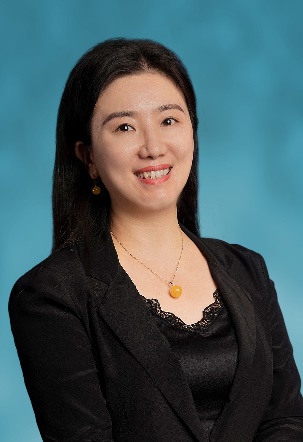 Position: Associate ProfessorFaculty: State Key Laboratory of Quality Research in Chinese Medicine, Macau Institute for Applied Research in Medicine and HealthEmail Address: lpbai@must.edu.moTelephone:  (853) 8897 2403Fax No.: (853) 2888 0091Office: H838bMailing Address:  Room 838b, Block H, Macau University of Science and Technology, Avenida Wai Long, Taipa, Macau2015.7-presentAssociate Professor, State Key Laboratory of Quality Research in Chinese Medicine, Macau University of Science and Technology 2011.9-2015.6Assistant Professor, State Key Laboratory of Quality Research in Chinese Medicine, Macau University of Science and Technology2010.10-2011.8Research Associate, School of Chinese Medicine, Hong Kong Baptist University2008.10-2010.9Research Assistant and Senior Research Assistant, School of Chinese Medicine, Hong Kong Baptist University2006.10-2007.1Visiting Research Scholar, The Institute of Scientific and Industrial Research (SANKEN), Osaka University, Japan2003.10-2005.4Visiting Research Scholar, School of Chinese Medicine, Hong Kong Baptist University